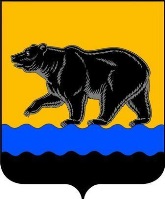 АДМИНИСТРАЦИЯ ГОРОДА НЕФТЕЮГАНСКА РАСПОРЯЖЕНИЕ11.02.2020 											№ 35-р                                                                      г.НефтеюганскО создании комиссии по проверке, приему-передаче, ведению учета, хранению и списанию подарка «Расту в Югре»В соответствии с Законом Ханты-Мансийского автономного округа - Югра от 07.07.2004 № 45-оз «О поддержке семьи, материнства, отцовства и детства в Ханты-Мансийском автономном округе – Югре», постановлением Правительства Ханты-Мансийского автономного округа - Югры от 03.10.2019  № 345-п «О предоставлении в Ханты-Мансийском автономном округе – Югре подарка «Расту в Югре», распоряжением Департамента социального развития Ханты-Мансийского автономного округа – Югры от 02.12.2019 № 15-рп-1, Департамента здравоохранения Ханты-Мансийского автономного округа – Югры от 02.12.2019 № 1, Аппарата Губернатора Ханты-Мансийского автономного округа – Югры от 02.12.2019 № 655-р «Об организации межведомственного взаимодействия Департамента социального развития Ханты-Мансийского автономного округа – Югры, Департамента здравоохранения Ханты-Мансийского автономного округа – Югры, Аппарата Губернатора Ханты-Мансийского автономного округа – Югры по предоставлению подарка «Расту в Югре», в целях обеспечения деятельности по проверке, приему-передаче, ведению учета, хранению и списанию подарка «Расту в Югре»:1.Создать комиссию по проверке, приему-передаче, ведению учета, хранению и списанию подарка «Расту в Югре» согласно приложению к распоряжению.2.Утвердить: 2.1.Положение  о комиссии по проверке, приему-передаче, ведению учета, хранению и списанию подарка «Расту в Югре»  согласно приложению.2.2.Состав комиссии по проверке, приему-передаче, ведению учета, хранению и списанию подарка «Расту в Югре»  согласно приложению.3.Департаменту по делам администрации города (Прокопович П.А.) разместить распоряжение на официальном сайте органов местного самоуправления города Нефтеюганска в сети Интернет.4.Контроль исполнения распоряжения возложить заместителя главы города А.А.Метелева. Глава города Нефтеюганска 	                              	                                С.Ю.Дегтярев    	   Приложение				к распоряжению   администрации города                                                                                                      от 11.02.2020 № 35-рПоложение о комиссии по проверке, приему-передаче, ведению учета, хранению и списанию подарка «Расту в Югре»(далее – Положение)1.Общие положения.1.1.Комиссия по проверке, приему-передаче, ведению учета, хранению и списанию подарка «Расту в Югре» (далее – Комиссия) осуществляет проверку, прием-передачу, ведение учета, хранение и списание подарка «Расту в Югре».1.2.Комиссия руководствуется действующим законодательством Российской Федерации, Ханты-Мансийского автономного округа – Югры, муниципальными правовыми актами администрации города Нефтеюганска.1.3.Комиссия является коллегиальным органом, работающим на общественных началах.2.Основные задачи Комиссии.2.1.Контроль соблюдения положения по проверке, приему-передаче, ведению учета, хранению и списанию подарка «Расту в Югре».3.Функции Комиссии.Комиссия осуществляет:3.1.Пересчет и проверку на отсутствие повреждений подарков «Расту в Югре», полученных из Управления социальной защиты населения по г.Нефтеюганску и Нефтеюганскому району.3.2.Составление протокола о проверке полученных из Управления социальной защиты населения по г.Нефтеюганску и Нефтеюганскому району подарков «Расту в Югре» на соответствие по количеству и отсутствие повреждений.3.3.Направление протокола проверки полученных из Управления социальной защиты населения по г. Нефтеюганску и Нефтеюганскому району подарков «Расту в Югре» в отдел учета и отчетности администрации города Нефтеюганска для обеспечения учета подарков «Расту в Югре».3.4.Составление акта о списании подарков «Расту в Югре».4.Права комиссии4.1.Взаимодействовать с Управлением социальной защиты населения по г.Нефтеюганску и Нефтеюганскому району по вопросам, относящимся к компетенции Комиссии.4.2.Запрашивать и получать в установленном порядке от органов государственной власти, органов местного самоуправления необходимые для принятия решений документы и информацию.4.3.Осуществлять другие права, соответствующие ее полномочиям и не противоречащие федеральному законодательству, законодательству Ханты-Мансийского автономного округа − Югры, муниципальным правовым актам администрации города Нефтеюганска.5.Организация деятельности Комиссии5.1.Деятельностью Комиссии руководит председатель Комиссии. В отсутствие председателя Комиссию возглавляет заместитель председателя комиссии.5.2.Организационную работу по подготовке заседаний Комиссии и ведение протокола заседания осуществляет секретарь Комиссии. В отсутствие секретаря − лицо, исполняющее его должностные обязанности.5.3.При невозможности присутствия на заседании комиссии члена комиссии в заседании принимает участие лицо, на которое возложено исполнение его обязанностей.5.4.Заседания Комиссии проводятся не реже 1 раза в месяц. О месте и времени проведения заседания Комиссии ее члены, а также приглашенные лица уведомляются не позднее чем за день до даты заседания.5.5.Заседание Комиссии считается правомочным, если на нем присутствует более половины ее состава.5.6.Акт на списание подарков «Расту в Югре» утверждает председатель Комиссии.6.Заключительные положения6.1.Протокол о проверке полученных из Управления социальной защиты населения по г.Нефтеюганску и Нефтеюганскому району подарков «Расту в Югре» на соответствие по количеству и отсутствие повреждений, подписанный председателем Комиссии, является основанием для подписания акта приема-передачи подарков «Расту в Югре» главой города Нефтеюганска и  принятия их на учет в отдел учета и отчетности администрации города Нефтеюганска.6.2.Акт списания подарка «Расту в Югре», подписанный председателем Комиссии, является основанием для снятия данных подарков с бухгалтерского учета.Приложение				к распоряжению   администрации города                                                                                                      от 11.02.2020 № 35-рСостав комиссиипо проверке, приему-передаче, ведению учета, хранению и списанию подарка «Расту в Югре»Члены комиссии:Пастухова СветланаАлександровна-начальник отдела ЗАГС администрации города Нефтеюганска, председатель  Петрова Ольга ЮрьевнаСумина НадеждаНиколаевна -заместитель начальника отдела ЗАГС администрации города Нефтеюганска, заместитель председателя-ведущий специалист отдела ЗАГС администрации города Нефтеюганска, секретарьЖадова АлефтинаДмитриевна Шатрова ИраидаВладимировна-начальник отдела, главный бухгалтер отдела учета и отчётности администрации города Нефтеюганска-специалист-эксперт отдела ЗАГС администрации города Нефтеюганска.